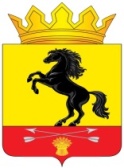 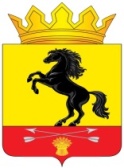                 АДМИНИСТРАЦИЯМУНИЦИПАЛЬНОГО ОБРАЗОВАНИЯ       НОВОСЕРГИЕВСКИЙ РАЙОН         ОРЕНБУРГСКОЙ ОБЛАСТИ                 ПОСТАНОВЛЕНИЕ___31.12.2019______ №  ___1282-п_____________                  п. НовосергиевкаО внесении изменений в постановлениеадминистрации Новосергиевского района от 23.10.2018 № 889-п «Об утверждении муниципальной программы «Экономическоеразвитие» На основании статей 7, 15 Федерального закона от 06.10.2003 № 131-ФЗ "Об общих принципах организации местного самоуправления в Российской Федерации", Федерального закона от 24.07.2007 № 209-ФЗ "О развитии малого и среднего предпринимательства в Российской Федерации":1. Внести в постановление администрации района от 23.10.2018 №889-п «Об утверждении муниципальной программы «Экономическое развитие Новосергиевского района» следующие изменения:1.1. В паспорте программы раздел «Объемы бюджетных ассигнований Программы» изложить в следующей редакции:1.2. В раздел 4 Программы «Информация по ресурсному обеспечению Программы» внести следующие изменения: цифры «23637,1» заменить цифрами «23904,4», цифры «4447,6» заменить цифрами «4714,9».1.3. Приложение № 3 к муниципальной программе «Экономическое развитие Новосергиевского района»  изложить в новой редакции согласно приложению № 1 к данному постановлению.21.4. Приложение № 4 к муниципальной программе «Экономическое развитие Новосергиевского района»  изложить в новой редакции согласно приложению № 2 к данному постановлению.1.5. В паспорте Подпрограммы 1 «Создание системы кадастра недвижимости и управления земельно-имущественным комплексом на территории Новосергиевского района» на 2019 – 2024 годы муниципальной программы «Экономическое развитие Новосергиевского района» цифры «81,20» заменить цифрами «305,7».1.6. В паспорте Подпрограммы 2 "Развитие  торговли  в Новосергиевском районе" на 2019-2024 годы муниципальной программы «Экономическое развитие Новосергиевского района» цифры «261,0» заменить цифрами «185,6».1.7. В паспорте Подпрограммы 3 «Развитие субъектов малого и среднего предпринимательства в Новосергиевском районе» на 2019- 2024 годы цифры «3553,2» заменить цифрами «3567,8», цифры «592,2» заменить цифрами «606,8».1.8. В паспорте Подпрограммы 4 "Повышение эффективности государственного управления социально-экономическим развитием муниципального образования Новосергиевский район" на 2019-2024 годы цифры «19741,7» заменить цифрами «19845,4», цифры «3513,2» заменить цифрами «3616,9».1.9. В разделе 5 «Ресурсное обеспечении подпрограммы» Подпрограммы 4 "Повышение эффективности государственного управления социально-экономическим развитием муниципального образования Новосергиевский район" на 2019-2024 годы цифры «19741,7» заменить цифрами «19845,4», цифры «3513,2» заменить цифрами «3616,9».2. Главному специалисту по экономике Шевяковой М.А. обеспечить размещение данных изменений в программе ГАС «Управление» в течение 10-ти дней с момента издания постановления.3. Контроль за исполнением настоящего постановления возложить на заместителя главы администрации по экономическим вопросам Кривошееву И.И.4. Постановление вступает в силу со дня его подписания и подлежит размещению на официальном сайте администрации Новосергиевского района.Глава администрации района 					                          А.Д. ЛыковРазослано: Кривошеевой И.И., Поповой Л.И., Шевяковой М.А., Рыжову А.В.,               Борисовой С.В., Синичевой Ю.В., МФЦ, МАУ «ЦПБ», юристу, орготделу, прокурору.Приложение № 3к муниципальной программе «Экономическое развитие Новосергиевского района»Ресурсное обеспечение реализации муниципальной программы «Экономическое развитиеНовосергиевского района»(тыс. рублей)234_____________ПЛАНреализации муниципальной программы на 2019 год«общий объем бюджетных ассигнований на реализацию Программы составляет                    23904,4 тыс. рублей, в том числе по годам:2019 год – 4714,9 тыс. рублей;2020 год – 3837,9 тыс. рублей;2021 год –  3837,9 тыс. рублей;2022 год – 3837,9 тыс. рублей;2023 год –3837,9 тыс. рублей;2024 год –  3837,9 тыс. рублей;»Приложение № 1к постановлению администрации  Новосергиевского района  от                             №№ п/пСтатусНаименованиемуниципальнойпрограммы,подпрограммы,основногомероприятияГлавный распределитель бюджетных средствКод бюджетной классификацииКод бюджетной классификацииКод бюджетной классификацииОбъем бюджетных ассигнованийОбъем бюджетных ассигнованийОбъем бюджетных ассигнованийОбъем бюджетных ассигнованийОбъем бюджетных ассигнованийОбъем бюджетных ассигнованийОбъем бюджетных ассигнований№ п/пСтатусНаименованиемуниципальнойпрограммы,подпрограммы,основногомероприятияГлавный распределитель бюджетных средствГРБСРзПрЦСРВсего за 2019-2024гг.20192020202120222023202412345678910111213141.Муниципальнаяпрограмма«Экономическое развитие Новосергиевского района»всего, в том числе:XXX23904,44714,93837,93837,93837,93837,93837,91.2Подпрограмма 1«Создание системы кадастра недвижимости и управления земельно-имущественным комплексом на территории Новосергиевского района»всего, в том числе:014X0120000000305,7305,70,000,000,000,000,001.2.1.Основное мероприятие 1.1«Управление земельными ресурсами на территории Новосергиевского района»014X012010000044,544,50,000,000,000,000,001.1.1Мероприятия по постановке на государственный кадастровый учет земельных участков0140412012012201044,544,50,000,000,000,000,000,001.2.2Основное мероприятие 1.2«Управление имуществен-ным комплексом на террито-рии Новосергиевского района»014X0120200000261,2 261,20,000,000,000,000,000,001.2.1Мероприятия по проведению инвентаризации недвижимого имущества, являющегося муниципальной собственностью Новосергиевского района014041201202220306,006,000,000,000,000,000,000,001.2.2Мероприятия по проведению независимой оценки объектов недвижимости, в том числе земельных участков01404120120222040180,5180,5180,50,000,000,000,000,001.2.3Мероприятия по оснащению специалистов в сфере земельно-имущественных отношений Новосергиевского района основными средствами и программным обеспечением0140412012022205074,774,774,70,000,000,000,000,001.3Подпрограмма 2«Развитие  торговли  в Новосергиевском районе»всего, в том числе:014X0130000000185,6185,6185,60,000,000,000,000,001.3.1Основное мероприятие 2.1«Организация торговой деятельности и создание благоприятных условий для ее развития на территории Новосергиевского района»014X0130100000185,6185,6185,60,000,000,000,000,002.1.1Мероприятия, направленные на предоставление субсидий на осуществление расходов, связанных  с возмещением стоимости ГСМ при доставке автомобильным транспортом социально-значимых товаров в отдаленные труднодоступные и малонаселенные пункты014041201301S0610185,6185,60,000,000,000,000,001.4Подпрограмма 3«Развитие субъектов малого и среднего предпринимательства в Новосергиевском районе на 2014-2020 годы»всего, в том числе:014X01100000003567,8606,8592,20592,20592,20592,20592,201.4.1.Основное мероприятие 3.1«Создание условий для развития СМСП в Новосергиевском районе»014X01101000003567,8606,8592,20592,20592,20592,20592,20014041201101230103502,8541,8592,20592,20592,20592,20592,200140412011012302065,065,00,000,000,000,000,001.5Подпрограмма 4«Повышение эффективности государственного управления социально-экономическим развитием муниципального образования Новосергиевский район»всего, в том числе:0140412015000000019845,43616,93245,73245,73245,703245,703245,7Основное мероприятие 4.1«Организация предоставления муниципальных услуг в многофункциональных центрах предоставления государственных и муниципальных услуг»0140412015010000019845,43616,93245,73245,73245,73245,73245,74.1.1Обеспечение деятельности многофункционального центра предоставления 0140412015012209019845,43616,93245,73245,73245,73245,73245,7государственных и муниципальных услуг1.6Подпрограмма 5 «Энергосбережение и повышение энергетической  эффективности в Новосергиевском районе Оренбургской области»всего, в том числе:012Х01600000000,000,000,000,000,000,000,00Основное мероприятие 5.1«Повышение тепловой защиты зданий, строений, сооружений при капитальном ремонте»012070201601000000,000,000,000,000,000,000,00012070201601250200,000,000,000,000,000,000,00Приложение № 2к постановлению администрации  Новосергиевского района  от                             №Приложение №4к муниципальной программе «Экономическое развитие Новосергиевского района»№ п/пНомер и наименование ведомственной целевой программы, основного мероприятияОтветственный исполнительСрокСрокСрокОжидаемый непосредственный результат(краткое описание)КБКОбъем финансирования в планируемом году(тыс.рублей))№ п/пНомер и наименование ведомственной целевой программы, основного мероприятияОтветственный исполнительначала реализацииначала реализацииокончания реализацииОжидаемый непосредственный результат(краткое описание)КБКОбъем финансирования в планируемом году(тыс.рублей))1234456781Всего по муниципальной программе«Экономическое развитие Новосергиевского района»Администрация  района2019 год2019 год2019 годXX4714,9Подпрограмма 1 «Создание системы кадастра недвижимости и управления земельно-имущественным комплексом на территории Новосергиевского района» Подпрограмма 1 «Создание системы кадастра недвижимости и управления земельно-имущественным комплексом на территории Новосергиевского района» Подпрограмма 1 «Создание системы кадастра недвижимости и управления земельно-имущественным комплексом на территории Новосергиевского района» Подпрограмма 1 «Создание системы кадастра недвижимости и управления земельно-имущественным комплексом на территории Новосергиевского района» Подпрограмма 1 «Создание системы кадастра недвижимости и управления земельно-имущественным комплексом на территории Новосергиевского района» Подпрограмма 1 «Создание системы кадастра недвижимости и управления земельно-имущественным комплексом на территории Новосергиевского района» Подпрограмма 1 «Создание системы кадастра недвижимости и управления земельно-имущественным комплексом на территории Новосергиевского района» Подпрограмма 1 «Создание системы кадастра недвижимости и управления земельно-имущественным комплексом на территории Новосергиевского района» 2Подпрограмма 1 «Создание системы кадастра недвижимости и управления земельно-имущественным комплексом на территории Новосергиевского района на 2014 - 2020 годы»главный землеустроитель района - Рыжов А.В., ведущий специалист по   имуществу –Харина Т.А., ведущий специалист по земельно – имущественным отношениям -Козырь Е.В.2019 год2019 год2019 годXХ0120000000305,73Основное мероприятие 1.1 «Управление земельными ресурсами на территории Новосергиевского района»главный землеустроитель района - Рыжов А.В.2019 год2019 год2019 годДоля земельных участков в отношении которых проведены кадастровые работы от запланированных составляет 100%X012010000044,541.1.1. Мероприятия по постановке на государственный кадастровый учет земельных участковглавный специалист землеустроитель района - Рыжов А.В.2019 год2019 год2019 годДоля земельных участков в отношении которых проведены кадастровые работы от запланированных составляет 100%0412012012201044,55Основное мероприятие 1.2 «Управление имущественным комплексом на территории Новосергиевского района»ведущий специалист по имуществу – Харина Т.А.2019 год2019 год2019 годДоля недвижимого имущества  в отношении которого проведена инвентаризация от запланированного-100%Х0120200000261,261.2.1 Мероприятия по проведению инвентаризации недвижимого имущества, являющегося муниципальной собственностью Новосергиевского районаведущий специалист по имуществу – Харина Т.А.2019 год2019 год2019 годДоля недвижимого имущества в отношении которого проведена инвентаризация от запланированного-100%041201202220306,0071.2.2 Мероприятия по проведению независимой оценки объектов недвижимости, в том числе земельных участковведущий специалист по имуществу – Харина Т.А.2019 год2019 год2019 годДоля недвижимого имущества, в отношении которого проведена инвентаризация от запланированного-100%04120120222040180,581.2.3 Мероприятия по оснащению специалистов в сфере земельно- имущественных отношений Новосергиевского района основными средствами и программным обеспечениемведущий специалист по земельно -имущественным отношениям – Козырь Е.В.2019 год2019 год2019 годДоля недвижимого имущества, в отношении которого проведена инвентаризация от запланированного-100%0412012022205074,7Подпрограмма 2 «Развитие торговли в Новосергиевском районе»Подпрограмма 2 «Развитие торговли в Новосергиевском районе»Подпрограмма 2 «Развитие торговли в Новосергиевском районе»Подпрограмма 2 «Развитие торговли в Новосергиевском районе»Подпрограмма 2 «Развитие торговли в Новосергиевском районе»Подпрограмма 2 «Развитие торговли в Новосергиевском районе»Подпрограмма 2 «Развитие торговли в Новосергиевском районе»Подпрограмма 2 «Развитие торговли в Новосергиевском районе»Подпрограмма 2 «Развитие торговли в Новосергиевском районе»9Подпрограмма 2«Развитие  торговли  в Новосергиевском районе на 2014 - 2020 годы»ведущий специалист-экономист по торгам - Синичева Ю.В., Воронин В.В.2019 год2019 год2019годXХ0130000000185,610Основное мероприятие 2.1 «Организация торговой деятельности и создание благоприятных условий для ее развития на территории Новосергиевского района»ведущий специалист-экономист по торгам - Синичева Ю. В.2019 год2019 год2019 годосуществление доставки социально значимых товаров в отдаленные, труднодоступные и малонаселенные пункты, а также населенные пункты, в которых отсутствуют торговые объектыХ0130100000185,6112.1.1 Мероприятия, направленные на предоставление субсидий на осуществление расходов, связанных с возмещением стоимости ГСМ при доставке автомобильным транспортом социально-значимых товаров в отдаленные, труднодоступные и малонаселенные пунктыведущий специалист-экономист по торгам – Синичева Ю.В.2019 год2019 год2019 годосуществление доставки социально значимых товаров в отдаленные, труднодоступные и малонаселенные пункты, а также населенные пункты, в которых отсутствуют торговые объекты01301S0610185,612Основное мероприятие 2.2 «Удовлетворение потребностей населения в качественных товарах и услугах торговли в Новосергиевском районе»начальник отдела по защите прав потребителей  – Воронин В.В.2019 год2019 год2019 годпринятие муниципальной  программы развития    
торговли,  проведение анализа состояния сферы торговли  XПодпрограмма 3«Развитие субъектов малого и среднего предпринимательства в Новосергиевском районе»Подпрограмма 3«Развитие субъектов малого и среднего предпринимательства в Новосергиевском районе»Подпрограмма 3«Развитие субъектов малого и среднего предпринимательства в Новосергиевском районе»Подпрограмма 3«Развитие субъектов малого и среднего предпринимательства в Новосергиевском районе»Подпрограмма 3«Развитие субъектов малого и среднего предпринимательства в Новосергиевском районе»Подпрограмма 3«Развитие субъектов малого и среднего предпринимательства в Новосергиевском районе»Подпрограмма 3«Развитие субъектов малого и среднего предпринимательства в Новосергиевском районе»Подпрограмма 3«Развитие субъектов малого и среднего предпринимательства в Новосергиевском районе»Подпрограмма 3«Развитие субъектов малого и среднего предпринимательства в Новосергиевском районе»13Подпрограмма 3«Развитие субъектов малого и среднего предпринимательства в Новосергиевском районе на 2014-2020 годы»ведущий специалист по экономике – Борисова С.В., АУ «Центр поддержки бизнеса»ведущий специалист по экономике – Борисова С.В., АУ «Центр поддержки бизнеса»2019 год2019 годХХ0110000000606,814Основное мероприятие 3.1 «Создание условий для развития СМСП в Новосергиевском районе»АУ «Центр поддержки бизнеса», Борисова С.В.АУ «Центр поддержки бизнеса», Борисова С.В.2019 год2019 годУлучшение условий для деятельности СМСПХ0110100000606,8153.1.1 Мероприятия по оказанию консультационно-правовых услуг для СМСП по различным направлениям общепредпринимательской деятельностиведущий специалист по экономике  – Борисова С.В., АУ «Центр поддержки бизнеса»ведущий специалист по экономике  – Борисова С.В., АУ «Центр поддержки бизнеса»2019 год2019 годУлучшение условий для деятельности СМСП04120110123010541,8163.1.2 Организация проведения публичных мероприятий по вопросам предпринимательстваАУ «Центр поддержки бизнеса», Борисова С.В.АУ «Центр поддержки бизнеса», Борисова С.В.2019 год2019 годУлучшение условий для деятельности СМСП0412011012302065,0173.1.3  Увеличение либо недопущение сокращения количества муниципального имущества в перечне имущества, предназначенного для предоставления СМСПведущий специалист по имуществу – Харина Т.А.ведущий специалист по имуществу – Харина Т.А.2019 год2019 годУлучшение условий для деятельности СМСП0,0Подпрограмма 4 «Повышение эффективности государственного управления социально-экономическим развитием муниципального образования Новосергиевский район»Подпрограмма 4 «Повышение эффективности государственного управления социально-экономическим развитием муниципального образования Новосергиевский район»Подпрограмма 4 «Повышение эффективности государственного управления социально-экономическим развитием муниципального образования Новосергиевский район»Подпрограмма 4 «Повышение эффективности государственного управления социально-экономическим развитием муниципального образования Новосергиевский район»Подпрограмма 4 «Повышение эффективности государственного управления социально-экономическим развитием муниципального образования Новосергиевский район»Подпрограмма 4 «Повышение эффективности государственного управления социально-экономическим развитием муниципального образования Новосергиевский район»Подпрограмма 4 «Повышение эффективности государственного управления социально-экономическим развитием муниципального образования Новосергиевский район»Подпрограмма 4 «Повышение эффективности государственного управления социально-экономическим развитием муниципального образования Новосергиевский район»Подпрограмма 4 «Повышение эффективности государственного управления социально-экономическим развитием муниципального образования Новосергиевский район»18Подпрограмма 5«Повышение эффективности государственного управления социально-экономическим развитием муниципального образования Новосергиевский район»Директор МБУ «МФЦ Новосергиевского района»Директор МБУ «МФЦ Новосергиевского района»2019 год2019 годX01500000003616,919Основное мероприятие 4. 1."Организация предоставления государственных и муниципальных услуг в многофункциональных центрах предоставления государственных и муниципальных услуг"Директор МБУ «МФЦ Новосергиевского района»Директор МБУ «МФЦ Новосергиевского района»2019 год2019 годвозможность получения государственных и муниципальных услуг по принципу "одного окна" по месту пребывания заявителей, в том числе в многофункциональном центре предоставления государственных и муниципальных услуг;выполнение МБУ «МФЦ Новосергиевского района» муниципального задания на оказание государственных и муниципальных услуг01501000003616,9194.1.1 Обеспечение деятельности многофункционального центра предоставления государственных и муниципальных услугДиректор МБУ «МФЦ Новосергиевского района»Директор МБУ «МФЦ Новосергиевского района»2019 год2019 годвозможность получения государственных и муниципальных услуг по принципу "одного окна" по месту пребывания заявителей, в том числе в многофункциональном центре предоставления государственных и муниципальных услуг;выполнение МБУ «МФЦ Новосергиевского района» муниципального задания на оказание государственных и муниципальных услуг041201501220903616,9Подпрограмма 5 «Энергосбережение и повышение энергетической  эффективности в Новосергиевском районе Оренбургской области»Подпрограмма 5 «Энергосбережение и повышение энергетической  эффективности в Новосергиевском районе Оренбургской области»Подпрограмма 5 «Энергосбережение и повышение энергетической  эффективности в Новосергиевском районе Оренбургской области»Подпрограмма 5 «Энергосбережение и повышение энергетической  эффективности в Новосергиевском районе Оренбургской области»Подпрограмма 5 «Энергосбережение и повышение энергетической  эффективности в Новосергиевском районе Оренбургской области»Подпрограмма 5 «Энергосбережение и повышение энергетической  эффективности в Новосергиевском районе Оренбургской области»Подпрограмма 5 «Энергосбережение и повышение энергетической  эффективности в Новосергиевском районе Оренбургской области»Подпрограмма 5 «Энергосбережение и повышение энергетической  эффективности в Новосергиевском районе Оренбургской области»Подпрограмма 5 «Энергосбережение и повышение энергетической  эффективности в Новосергиевском районе Оренбургской области»20.Подпрограмма 5 «Энергосбережение и повышение энергетической  эффективности в Новосергиевском районе Оренбургской области»Отдел образования администрации район, МУПы, хоз отделадминистрации района2019 год2019 год2019 годУменьшение потребления тепловой энергии0160000000         0,021.Основное мероприятие 5.1 «Повышение тепловой защиты зданий, строений, сооружений при капитальном ремонте»Отдел образования администрации район, хозяйственный отдел администрации района,МУПы2019 год2019 год2019 годУменьшение потребления тепловой энергии0160100000         0,022.5.1.1Утепление зданий, строений, сооружений (замена в учреждениях оконных блоков на энергосберегающие и т.д.)Отдел образования администрации района, хозяйственный отдел администрации района,МУПы2019 год2019 год2019 годУменьшение потребления тепловой энергии0160125020         0,0